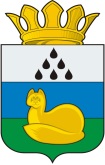 ДУМАУВАТСКОГО МУНИЦИПАЛЬНОГО РАЙОНАПРОТОКОЛзаседания постоянной комиссии по социально-экономическому развитию района  и территориальным программам 30 сентября 2021 г.                                                                                             № 3          с. УватМесто проведения заседания – с.Уват, ул.Иртышская, д.19, каб.301. Присутствовали: 3 депутата (установленная численность депутатов - 5). П О В Е С Т К А: О внесении изменений в решение Думы Уватского муниципального района от 29.11.2018 №309 «Об утверждении Положения об аренде земельных участков, находящихся в муниципальной собственности Уватского муниципального района».Докладывает -  заместитель главы администрации Уватского муниципального района  Шешукова Татьяна Владимировна1.СЛУШАЛИ: О внесении изменений в решение Думы Уватского муниципального района от 29.11.2018 №309 «Об утверждении Положения об аренде земельных участков, находящихся в муниципальной собственности Уватского муниципального района».Шешукова Т.В.: Проект решения «О внесении изменений в решение Думы Уватского  муниципального  района  от   29.11.2018 №309 «Об  утверждении  Положения об аренде земельных участков, находящихся в муниципальной собственности Уватского муниципального района» разработан в целях усовершенствования положения об аренде земельных участков, находящихся в муниципальной собственности Уватского муниципального района. В предлагаемой редакции проекта решения уточняются и добавляются нормы зачета и возврата излишне уплаченных арендных платежей и излишне уплаченной неустойки (пени), а так же оснований для отказа в зачете и возврате излишне уплаченных арендных платежей и излишне уплаченной неустойки (пени) по договорам аренды земельных участков, находящихся в муниципальной собственности Уватского муниципального района. При разработке проекта решения Администрация Уватского муниципального района руководствовалась постановлением Правительства Тюменской области от 09.07.2007 №148-п «Об утверждении Положения об аренде земельных участков, находящихся в государственной собственности» (в редакции от 05.07.2021 №381-п).Предоставляется время для вопросов.Вопросов не последовало.ВЫСТУПИЛИ:Осетров С.Н.: предложил рекомендовать  депутатам районной Думы принять проект решения.Других предложений не поступило. Вопрос вынесен на голосование. Результат голосования:                  за – 3                  против – нет	                  воздержались – нетПредседательствующий                                                                      С.Н.ОсетровСекретарь заседания                                                                           Л.В.ШиловаСПИСОК ДЕПУТАТОВ,присутствующих на заседании постоянной комиссии Думы Уватского муниципального района шестого созывапо социально-экономическому развитию района и территориальным программам 30 сентября 2021 г.ДУМАУВАТСКОГО МУНИЦИПАЛЬНОГО РАЙОНАПостоянная комиссия по социально-экономическому развитию района  и территориальным программамР Е Ш Е Н И Ес.УватРассмотрев проект решения Думы Уватского муниципального района «О  внесении  изменений в  решение  Думы  Уватского  муниципального  района  от   29.11.2018 №309 «Об  утверждении  положения об аренде земельных участков, находящихся в муниципальной собственности Уватского муниципального района»»  постоянная комиссия РЕШИЛА:Рекомендовать депутатам районной Думы принять проект решения Думы Уватского муниципального района «О  внесении  изменений в  решение  Думы  Уватского  муниципального  района  от   29.11.2018 №309 «Об  утверждении  положения об аренде земельных участков, находящихся в муниципальной собственности Уватского муниципального района»».Председательствующий                                                                      С.Н.ОсетровПредседательствующий заседанияОсетров С.Н., заместитель председателя постоянной комиссии по социально-экономическому развитию района и территориальным программам.Секретарь заседанияШилова Л.В., начальник организационно-правового отделааппарата Думы Уватского муниципального района.                           Список присутствующих прилагается.                           Список присутствующих прилагается.Кворум соблюден.Кворум соблюден.Приглашены (присутствуют):Шешукова Т.В. – заместитель Главы администрации Уватского  муниципального района.Заместитель председателя постоянной комиссии Осетров С.Н. ознакомил депутатов с повесткой заседания. Также Осетров С.Н. уточнил, есть ли у кого-то предложения по внесению изменений и дополнений в повестку. Других предложений от депутатов об изменении и дополнении повестки не поступило.Вопрос об утверждении повестки заседания вынесен на голосование.Результат голосования по повестке в целом:Приглашены (присутствуют):Шешукова Т.В. – заместитель Главы администрации Уватского  муниципального района.Заместитель председателя постоянной комиссии Осетров С.Н. ознакомил депутатов с повесткой заседания. Также Осетров С.Н. уточнил, есть ли у кого-то предложения по внесению изменений и дополнений в повестку. Других предложений от депутатов об изменении и дополнении повестки не поступило.Вопрос об утверждении повестки заседания вынесен на голосование.Результат голосования по повестке в целом:Приглашены (присутствуют):Шешукова Т.В. – заместитель Главы администрации Уватского  муниципального района.Заместитель председателя постоянной комиссии Осетров С.Н. ознакомил депутатов с повесткой заседания. Также Осетров С.Н. уточнил, есть ли у кого-то предложения по внесению изменений и дополнений в повестку. Других предложений от депутатов об изменении и дополнении повестки не поступило.Вопрос об утверждении повестки заседания вынесен на голосование.Результат голосования по повестке в целом:                                                                    за                     - 3против              - нетвоздержались  - нет РЕШИЛИ: 	Повестку Дня заседания постоянной комиссии  считать принятой.РЕШИЛИ: 	Повестку Дня заседания постоянной комиссии  считать принятой.РЕШИЛИ:(Решение №11)Рекомендовать депутатам районной Думы принять проект решения Думы Уватского муниципального района «О внесении изменений в решение Думы Уватского муниципального района от 29.11.2018 №309 «Об утверждении Положения об аренде земельных участков, находящихся в муниципальной собственности Уватского муниципального района»».Номеризбира-тельного округаФамилия Имя ОтчествоПрисутствие/отсутствие депутата(с указанием причины отсутствия)2Коряков Виктор АлексеевичОтсутствовал(выехал за пределы района)710Шалухин Александр ИвановичПрисутствовал11Каюкова Любовь МихайловнаПрисутствовала13Осетров Сергей Николаевич ПрисутствовалВСЕГО присутствует:330 сентября 2021 г.                  № 11         О проекте решения Думы Уватского муниципального района«О  внесении  изменений в  решение  Думы  Уватского  муниципального  района  от   29.11.2018 №309 «Об  утверждении  положения об аренде земельных участков, находящихся в муниципальной собственности Уватского муниципального района»»